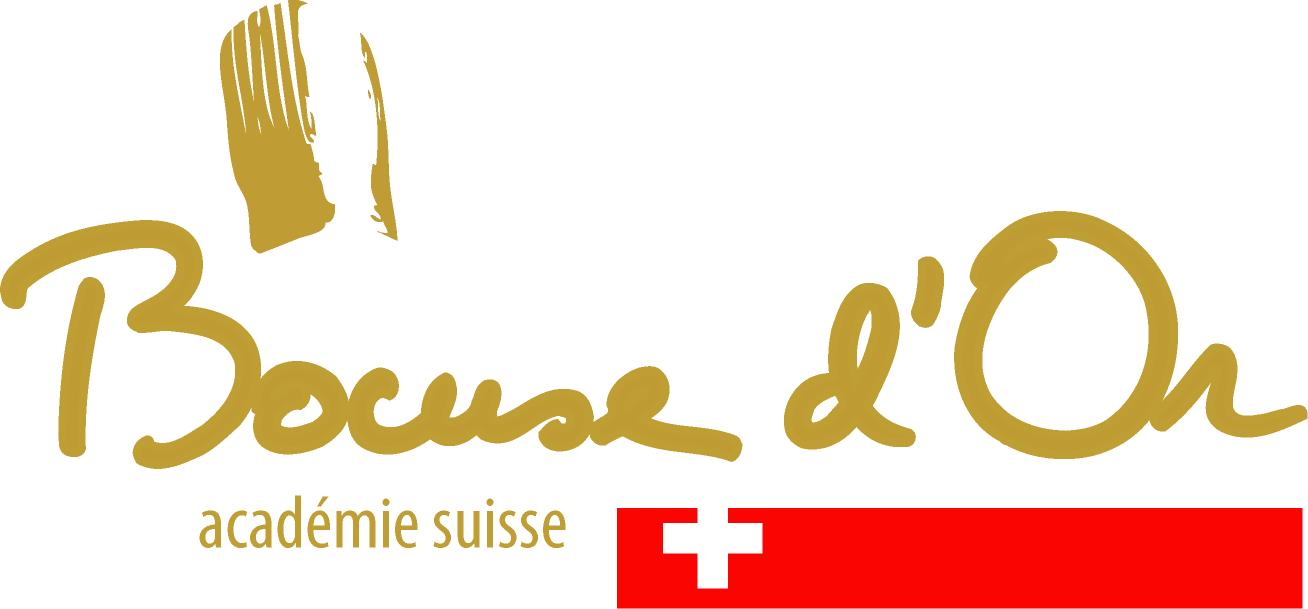 INSCRIPTIONbocuse d'or Suisse 2018Vous pouvez vous inscrire au Bocuse d'Or 2018, qui est la Sélection Suisse du Bocuse d'Or Europe 2018 en remplissant la page suivante et en retournant les documents mentionnés ci-dessous ( CV et dénomination des mets) au plus tard le 1er juillet 2017. Les descriptions de vos plats sont remises au jury de nomination, de façon anonyme. Les candidats dont les descriptions des mets auront été sélectionnées participeront à la finale du Bocuse d'Or Suisse 2018.Votre inscription comprend trois parties:Bulletin d’inscription : ci-dessousPartie personnelle:  un CV Partie concours: Dénominations et descriptions des plats selon l’article 3 du règlement  (photo s et recettes pas obligatoires)    Veuillez envoyer votre inscription à l'adresse suivante:Bocuse d'Or Suisse Lucien MosimannLa Bataille 91566 St-AubinCe dossier peut être téléchargé sur www.bocusedorsuisse.ch.BULLETIN D'INSCRIPTIONDoit être écrit très lisiblement ou rempli sur l'ordinateurNom	Prénom	Date de naissance 	
Nom de l’établissement 	Fonction 	Téléphone	 Email 	
Je confirme avoir rempli le formulaire avec les informations exactes et complètes. Dans le cas de nomination pour la finale, j’accepte le Règlement du Bocuse d’ Or Suisse 2018 Lieu / date 	Signature 	